ПРЕДСЕДАТЕЛЬ МОНАСТЫРЩИНСКОГО РАЙОННОГО СОВЕТА ДЕПУТАТОВРАСПОРЯЖЕНИЕ      от 18 августа 2020 года                                                                           № 13О созыве сорок седьмого очередного заседания Монастырщинского районного Совета депутатов В соответствии со статьей 261 Устава муниципального образования «Монастырщинский район» Смоленской области      1. Назначить сорок седьмое очередное заседание Монастырщинского районного Совета депутатов на 28 августа 2020 года на 16-00 часов в актовом зале Администрации муниципального образования «Монастырщинский район» Смоленской области.     2. Сформировать проект повестки дня сорок седьмого очередного заседания Монастырщинского районного Совета депутатов (прилагается).Председатель  Монастырщинского районного Совета депутатов                                                                  П.А. Счастливый Приложение    к распоряжению Председателя Монастырщинского районного Совета депутатов от 18.08.2020 № 13Проект                                                           Повестка дня сорок седьмого очередного заседания  Монастырщинского районного Совета депутатовп. Монастырщина                                                                             28 августа 2020 года16-00 часов                                                    (актовый зал Администрации муниципального                             образования «Монастырщинский район» Смоленской области)1. Об исполнении бюджета муниципального образования «Монастырщинский район» Смоленской области за 1 полугодие 2020 года.  3. О приеме в муниципальную собственность муниципального образования «Монастырщинский район» Смоленской области объектов государственной собственности Смоленской области.   4. О ходе реализации муниципальной программы «Поддержка и развитие информационно-коммуникационных технологий в Администрации муниципального образования «Монастырщинский район» Смоленской области» в 2019-2020 годах.    5. О подготовке образовательных учреждений муниципального образования «Монастырщинский район» Смоленской области к новому 2020-2021 учебному году.   6. Об организации летнего отдыха, оздоровления и занятости школьников в период летних каникул на территории муниципального образования «Монастырщинский район» Смоленской области в 2020 году.   7. О ходе уборочной кампании на территории муниципального образования «Монастырщинский район» Смоленской области.ПредседательМонастырщинского районного Совета депутатов                                                                    П.А. Счастливый                 Вносит:                              Докладчики:                            Глава муниципального образования «Монастырщинский район» Смоленской области Титов Виктор Борисович Начальник финансового управления Администрации муниципального образования «Монастырщинский район» Смоленской области Скугарева Елена Николаевна; Председатель постоянной депутатской комиссии по бюджету, инвестициям, экономическому развитию и предпринимательствуГоловатый Борис Евгеньевич.2. Об утверждении Порядка представления главным распорядителем средств бюджета муниципального образования «Монастырщинский район» Смоленской области в Финансовое управление Администрации муниципального образования «Монастырщинский район» Смоленской области информации о совершаемых действиях, направленных на реализацию муниципальным образованием «Монастырщинский район» Смоленской области права регресса, либо об отсутствии оснований для предъявления иска о взыскании денежных средств в порядке регресса. 2. Об утверждении Порядка представления главным распорядителем средств бюджета муниципального образования «Монастырщинский район» Смоленской области в Финансовое управление Администрации муниципального образования «Монастырщинский район» Смоленской области информации о совершаемых действиях, направленных на реализацию муниципальным образованием «Монастырщинский район» Смоленской области права регресса, либо об отсутствии оснований для предъявления иска о взыскании денежных средств в порядке регресса.                  Вносит:                              Докладчики:                            Глава муниципального образования «Монастырщинский район» Смоленской области Титов Виктор Борисович Начальник финансового управления Администрации муниципального образования «Монастырщинский район» Смоленской области Скугарева Елена Николаевна; Председатель постоянной депутатской комиссии по бюджету, инвестициям, экономическому развитию и предпринимательствуГоловатый Борис Евгеньевич.                 Вносит:              Докладчики:       Глава муниципального образования «Монастырщинский район» Смоленской областиТитов Виктор Борисович.Начальник отдела имущественных и земельных отношений Администрации муниципального образования «Монастырщинский район» Смоленской области Голуб Наталья Викторовна; Председатель постоянной комиссии по бюджету, инвестициям, экономическому развитию и предпринимательствуГоловатый Борис Евгеньевич.                 Вносит:              Докладчики:       Глава муниципального образования «Монастырщинский район» Смоленской областиТитов Виктор Борисович.Заместитель Главы муниципального образования «Монастырщинский район» Смоленской области по производственному комплексуБарановский Александр Станиславович; Председатель постоянной комиссии по бюджету, инвестициям, экономическому развитию и предпринимательствуГоловатый Борис Евгеньевич.                 Вносит:              Докладчики:       Глава муниципального образования «Монастырщинский район» Смоленской областиТитов Виктор Борисович.Начальник отдела образования Администрации муниципального образования «Монастырщинский район» Смоленской области Романова Татьяна Ивановна; Председатель постоянной депутатской комиссии по местному самоуправлению, социальной политике и правоохранительной деятельностиЛогвинова Елена Владимировна.                 Вносит:              Докладчики:       Глава муниципального образования «Монастырщинский район» Смоленской областиТитов Виктор Борисович.Начальник отдела образования Администрации муниципального образования «Монастырщинский район» Смоленской области Романова Татьяна Ивановна; Председатель постоянной депутатской комиссии по местному самоуправлению, социальной политике и правоохранительной деятельностиЛогвинова Елена Владимировна.                             Вносит:              Докладчики:       Глава муниципального образования «Монастырщинский район» Смоленской областиТитов Виктор Борисович.Начальник отдела сельского хозяйства Администрации муниципального образования «Монастырщинский район» Смоленской области Зайцев Виктор Петрович; Председатель постоянной комиссии по аграрным вопросам, природным ресурсам и природопользованиюСтолбиков Михаил Васильевич. 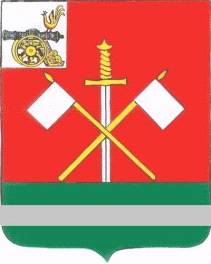 